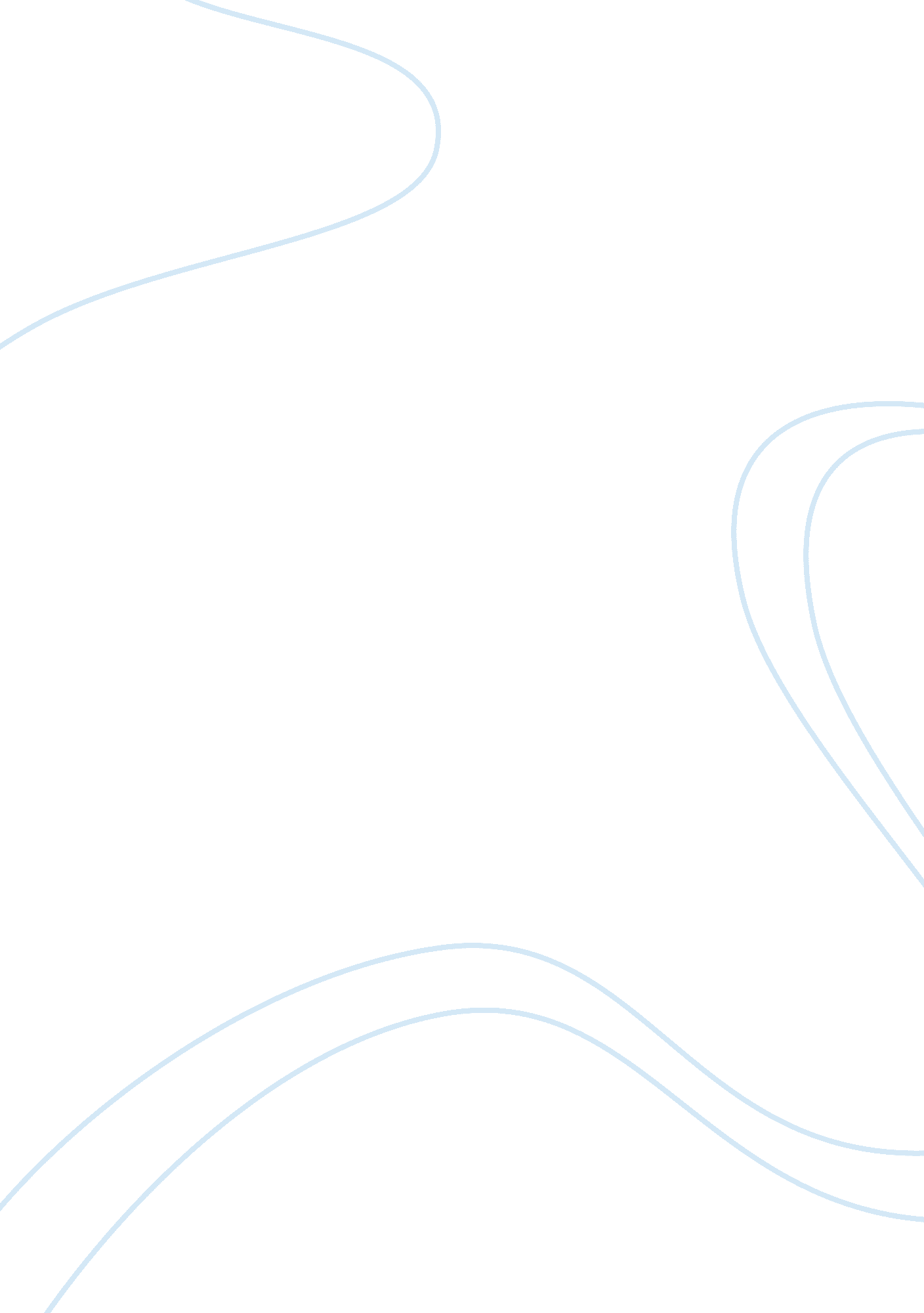 Clay idols and eco friendly ganesha clay essay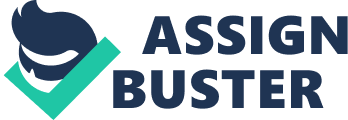 Importance of Clay Idols & eco friendly Ganesha Clay Idols has the following Importance 1) Clay will get dissolved in water easily, because these clay Idols are made up of Mud, which is environment friendly, it will not cause of water pollution 2) Clay Idols will not use any special dyes & colours. These colours when get dissolved Into water, this will cause harmful chemical contaminations 3) Clay Idols. n’t need any artificial decorations like lightings ; additional steel structures, which will causes lot of water pollution ; blockages inside the water ) Clay Idols will generally limited to less height , so these will cause any electrical accidents during the transportation 5) Clay Idols will also symbolizes the spirituality ; simplicity of Indian culture 1. Making an idol from china clay or mud Ganesh Idol made of Plaster One should prepare the Ganesh Idol from china clay or mud. Nowadays, idols are made from plaster of Paris so that they become light weight and more attractive. There is a difference between idols made from mud and plaster of Paris. There are eferences in the Purans (mythological texts) that Ganapati was created from grime. Hence it is appropriate to use a Ganesh idol made of mud for ritualistic worship. The pure spiritual particles (pavltraks) of Ganapati get attracted to a greater extent towards an Idol made of mud than to that made of plaster of Paris. The following points shall Illustrate how It Is Improper as well as harmful to make Idols from plaster of Paris or from substances other than china clay. Plaster of Paris does not dissolve easily in water and hence the idol floats on water fter immersion. Sometimes in cities, the remains of idols which have not dissolved in water for a long period are collected and a bulldozer is run over them to convert them Into mud. This amounts to extreme denigration of the deity. The deity should be offered the same reverence when immersing it as when it is invoked. Since the idol is not immersed properly, in a way it amounts to dishonouring the deity. It is beneficial if a hole is kept at a specific point on the rear side of the plaster of Paris dol so that during immersion it gets properly immersed in water within minimal time and dissolves completely. Mixing of the plaster of Paris in water pollutes the river, sea, lake, etc. and can have an adverse effect on the health of living beings. Nowadays a wrong trend has set in whereby idols are even made from coconuts, bananas, betulnut, silver, coins, etc. Some of these objects do not dissolve in water after immersion of the idol. The remains of such idols are used for other purposes or as toys by children. 